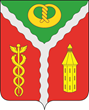 АДМИНИСТРАЦИЯГОРОДСКОГО ПОСЕЛЕНИЯ ГОРОД КАЛАЧКАЛАЧЕЕВСКОГО МУНИЦИПАЛЬНОГО РАЙОНАВОРОНЕЖСКОЙ ОБЛАСТИП О С Т А Н О В Л Е Н И Е« 15 » ноября 2018 г. № 531г. Калач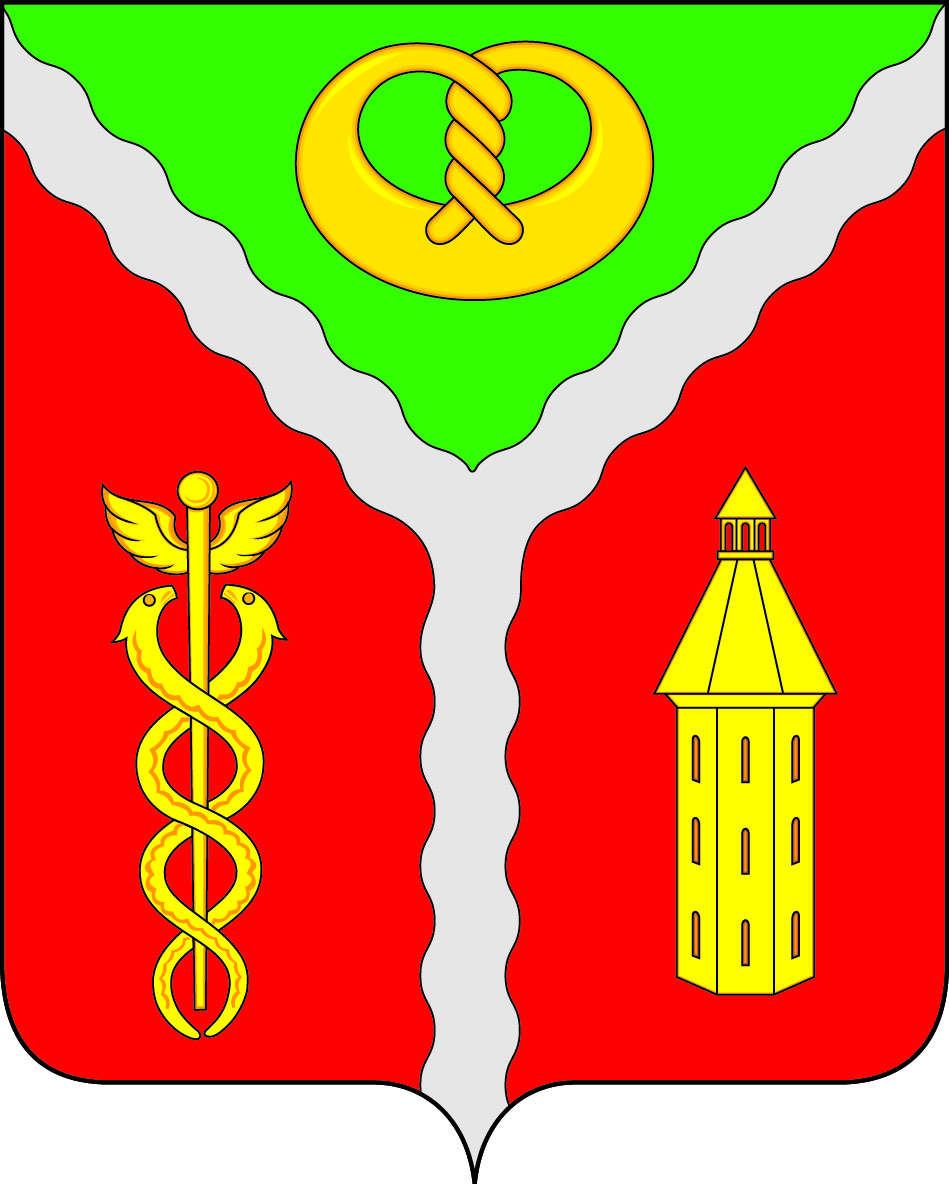 О внесении изменений в постановление администрации городского поселения город Калач от 25.12.2013 г. № 361 «Об утверждении муниципальной программы «Развитие культуры и туризма в городском поселении город Калач Калачеевского муниципального района на 2014 - 2020 годы» (в редакции постановлений от 16.11.2015 №424, от 24.02.2016г. №54, от 18.08.2016г. №392, от 13.02.2017 г. № 56, от 13.04.2017 г. №158, от 18.07.2017 г. №357, от 31.08.2017 №451, от 28.12.2017 г. №674,от 28.04.2018 г. № 152, от16.07.2018 №295)В связи с необходимостью приведения муниципальной программы «Развитие культуры и туризма в городском поселении город Калач Калачеевского муниципального района на 2014 - 2020 годы» в соответствие с лимитами бюджетных обязательств на финансирование программных мероприятий, утвержденных решением  Совета народных депутатов городского поселения город Калач от 19.06.2018 г. № 335 «О внесении изменений в решение Совета народных депутатов городского поселения город Калач от 21 декабря 2017 года №307 «О бюджете городского поселения город Калач Калачеевского муниципального района Воронежской области на 2018 год и на плановый период 2019-2020 годов (в ред. от в редакции от 06.03.2018 №323, от 19.06.2018 г. №335, 19.10.2018 г. №13)» администрация городского поселения город Калач Калачеевского муниципального района п о с т а н о в л я е т:1. Внести в постановление администрации городского поселения город Калач от 25.12.2013 г. №361 «Об утверждении муниципальной программы «Развитие культуры и туризма в городском поселении город Калач Калачеевского муниципального района на 2014 - 2020 годы» (в редакции постановлений от 16.11.2015 №424, от 24.02.2016г. №54, от 18.08.2016г. №392, от 13.02.2017 г. № 56, от 13.04.2017 г. №158, от 18.07.2017 г. №357, от 31.08.2017 г. № 451, от 28.12.2017 г. №674, 28.04.2018 г. № 152, от 16.07.2018 №295) следующие изменения:1.1. Приложение к муниципальной программе «Развитие культуры и туризма в городском поселении город Калач Калачеевского муниципального района на 2014 - 2020 годы» с №2,№3,№5,№6,№8,№9 изложить в новой редакции согласно приложениям №1, №2, №3,№4, №5,№6 к настоящему постановлению.2. Опубликовать настоящее постановление в официальном периодическом издании «Вестник муниципальных правовых актов городского поселения город Калач Калачеевского муниципального района Воронежской области», а также разместить на официальном сайте администрации городского поселения город Калач в сети интернет.3. Контроль за исполнением настоящего постановления оставляю за собой.Глава администрации городского поселения город Калач                                           Т.В. МирошниковаПриложение 1к Постановлениюадминистрации городского поселения город Калач15.11.2018 № 531Расходы бюджета городского поселения город Калач Калачеевского муниципального района Воронежской области на реализацию муниципальной программы "Развитие культуры и туризма в городском поселении город Калач Калачеевского муниципального района Воронежской области на 2014-2020 г. г."Приложение 2к Постановлениюадминистрации городского поселения город Калач15.11.2018 № 531Финансовое обеспечение и прогнозная (справочная) оценка расходов местного бюджета на реализацию муниципальной программы городского поселения город Калач Калачеевского муниципального района Воронежской области "Развитие культуры и туризма в городском поселении город Калач Калачеевского муниципального района на 2014-2020 г. г."Приложение 3к Постановлениюадминистрации городского поселения город Калач15.11.2018 № 531План реализации муниципальной программы "Развитие культуры и туризма в городском поселении город Калач Калачеевского муниципального района на 2018 г."Приложение 4к Постановлениюадминистрации городского поселения город Калач15.11.2018 № 531Отчет об использовании бюджетных ассигнованийна реализацию муниципальной программы городского поселения город Калач Калачеевского муниципального района Воронежской области__________________________________________________по состоянию на _____________20__годаПриложение 5к Постановлениюадминистрации городского поселения город Калач15.11.2018 № 531Отчет о выполнении Плана реализации муниципальной программы городского поселения город Калач Калачеевского муниципального района Воронежской области_________________________________________________по состоянию наПриложение 6к Постановлениюадминистрации городского поселения город Калач15.11.2018 № 531Информацияо расходах федерального, областного и местных бюджетов, внебюджетных фондов, юридических и физических лиц на реализацию целей муниципальной программы городского поселения город Калач Калачеевского муниципального района Воронежской области  __________________________________________________________________по состоянию на ______________20___ годаСтатусНаименование муниципальной программы, основных мероприятийРасходы бюджета по годам реализации муниципальной программы, тыс. руб.Расходы бюджета по годам реализации муниципальной программы, тыс. руб.Расходы бюджета по годам реализации муниципальной программы, тыс. руб.Расходы бюджета по годам реализации муниципальной программы, тыс. руб.Расходы бюджета по годам реализации муниципальной программы, тыс. руб.Расходы бюджета по годам реализации муниципальной программы, тыс. руб.Расходы бюджета по годам реализации муниципальной программы, тыс. руб.СтатусНаименование муниципальной программы, основных мероприятий2014(первый год реализации)2015(второй год реализации)2016(третий год реализации) 2017(четвертый год реализации) 2018(пятый год реализации) 2019(шестой год реализации) 2020(седьмой год реализации) 1245678910МУНИЦИПАЛЬНАЯ ПРОГРАММА"Развитие культуры и туризма в городском поселении город Калач Калачеевского муниципального района Воронежской области в 2014 - 2020 г.г."25135,9019263,5522052,2923589,2019053,6019314,3019453,96МУНИЦИПАЛЬНАЯ ПРОГРАММА"Развитие культуры и туризма в городском поселении город Калач Калачеевского муниципального района Воронежской области в 2014 - 2020 г.г."25135,9019263,5522052,2923589,2019053,6019314,3019453,96МУНИЦИПАЛЬНАЯ ПРОГРАММА"Развитие культуры и туризма в городском поселении город Калач Калачеевского муниципального района Воронежской области в 2014 - 2020 г.г."25135,9019263,5522052,2923589,2019053,6019314,3019453,96Подпрограмма 1Молодежная политика770,600,000,000,000,000,000,00Основное мероприятие 1.1 Финансовое обеспечение МКУ "Дворец Молодежи"360,100,000,000,000,000,000,00Основное мероприятие 1.2Расходы на обеспечение деятельности МКУ "Дворец Молодежи"410,500,000,000,000,000,000,00Подпрограмма 2Культурно-досуговая деятельность и народное творчество18754,3014362,1816898,2218125,6016611,8016872,5017012,16Основное мероприятие 2.1Финансовое обеспечение МКУ "РДК "Юбилейный"10428,109952,9410475,2511666,4010672,0010672,0010672,00Основное мероприятие 2.2Расходы на обеспечение деятельности МКУ "РДК "Юбилейный"8326,204161,246167,876459,205762,006200,506340,16Основное мероприятие 2.3Создание безбарьерной среды в МКУ "РДК" Юбилейный" по государственной программе Воронежской области "Доступная среда"0,00248,00255,100,00177,800,000,00Подпрограмма 3Развитие библиотечного обслуживания(Организация библиотечного обслуживания населения, комплектование и обеспечение сохранности библиотечных фондов библиотек поселения)5611,004901,375154,075463,602441,802441,802441,80Основное мероприятие 3.1Расходы на обеспечение обслуживания населения, комплектование и обеспечение сохранности библиотечных фондов библиотеки городского поселения4135,303826,204127,084513,702441,802441,802441,80Основное мероприятие 3.2Расходы на обеспечение деятельности МКУ "Калачеевская центральная библиотека"(до 01.01.2018 г.)1475,701075,171026,99949,900,000,000,00Подпрограмма 4Развитие туризма0,000,000,000,000,000,000,00Подпрограмма 4Развитие туризма0,000,000,000,000,000,000,00СтатусНаименование муниципальной программы, подпрограммы, основного мероприятия Оценка расходов по годам реализации муниципальной программы, тыс. руб.Оценка расходов по годам реализации муниципальной программы, тыс. руб.Оценка расходов по годам реализации муниципальной программы, тыс. руб.Оценка расходов по годам реализации муниципальной программы, тыс. руб.Оценка расходов по годам реализации муниципальной программы, тыс. руб.Оценка расходов по годам реализации муниципальной программы, тыс. руб.Оценка расходов по годам реализации муниципальной программы, тыс. руб.СтатусНаименование муниципальной программы, подпрограммы, основного мероприятия 2014(первый год реализации)2015(второй год реализации)2016(третий год реализации) 2017(четвертый год реализации) 2018(пятый год реализации) 2019(шестой год реализации) 2020(седьмой год реализации) 1245678910МУНИЦИПАЛЬНАЯ ПРОГРАММА"Развитие культуры и туризма в городском поселении город Калач Калачеевского  муниципального района Воронежской области в 2014 - 2020 г.г."25135,9019263,5522052,2923589,2019053,6019314,3019453,96МУНИЦИПАЛЬНАЯ ПРОГРАММА"Развитие культуры и туризма в городском поселении город Калач Калачеевского  муниципального района Воронежской области в 2014 - 2020 г.г."25135,9019263,5522052,2923589,2019053,6019314,3019453,96МУНИЦИПАЛЬНАЯ ПРОГРАММА"Развитие культуры и туризма в городском поселении город Калач Калачеевского  муниципального района Воронежской области в 2014 - 2020 г.г."25135,9019263,5522052,2923589,2019053,6019314,3019453,96Подпрограмма  1Молодежная политика770,600,000,000,000,000,000,00Основное мероприятие 1.1 Финансовое обеспечение МКУ "Дворец Молодежи"360,100,000,000,000,000,000,00Основное мероприятие 1.2Расходы на обеспечение деятельности МКУ "Дворец Молодежи"410,500,000,000,000,000,000,00Подпрограмма 2Культурно-досуговая деятельность и народное творчество18754,3014362,1816898,2218125,6016611,8016872,5017012,16Основное мероприятие 2.1Финансовое обеспечение МКУ "РДК "Юбилейный"10428,109952,9410475,2511666,4010672,0010672,0010672,00Основное мероприятие 2.2Расходы на обеспечение  деятельности МКУ "РДК "Юбилейный"8326,204161,246167,876459,205762,006200,506340,16Основное мероприятие 2.3Создание безбарьерной среды в МКУ "РДК" Юбилейный" по государственной программе Воронежской области "Доступная среда"0,00248,00255,100,00177,800,000,00Подпрограмма 3Развитие библиотечного обслуживания(Организация библиотечного обслуживания населения, комплектование и обеспечение сохранности библиотечных фондов библиотек поселения)5611,004901,375154,075463,602441,802441,802441,80Основное мероприятие 3.1Расходы на обеспечение обслуживания населения, комплектование и обеспечение сохранности библиотечных фондов библиотеки городского поселения4135,303826,204127,084513,702441,802441,802441,80Основное мероприятие 3.2Расходы на обеспечение деятельности МКУ "Калачеевская центральная библиотека"(до 01.01.2018 г.)1475,701075,171026,99949,900,000,000,00Основное мероприятие 3.2Расходы на обеспечение деятельности МКУ "Калачеевская центральная библиотека"(до 01.01.2018 г.)1475,701075,171026,99949,900,000,000,00Подпрограмма 4Развитие туризма0,000,000,000,000,000,000,00Подпрограмма 4Развитие туризма0,000,000,000,000,000,000,00№ п/пСтатусНаименование подпрограммы, основного мероприятия, мероприятияИсполнитель мероприятия (структурное подразделение администрации Калачеевского муниципального района, иной главный распорядитель средств местного бюджета), Ф.И.О., должность исполнителя)СрокОжидаемый непосредственный результат (краткое описание) от реализации подпрограммы, основного мероприятия, мероприятия в очередном финансовом году КБК(местный бюджет)Расходы, предусмотренные решением Совета народных депутатов городского поселения город Калач Калачеевского муниципального района о бюджете, на 2018 год№ п/пСтатусНаименование подпрограммы, основного мероприятия, мероприятияИсполнитель мероприятия (структурное подразделение администрации Калачеевского муниципального района, иной главный распорядитель средств местного бюджета), Ф.И.О., должность исполнителя)КБК(местный бюджет)Расходы, предусмотренные решением Совета народных депутатов городского поселения город Калач Калачеевского муниципального района о бюджете, на 2018 год№ п/пСтатусНаименование подпрограммы, основного мероприятия, мероприятияИсполнитель мероприятия (структурное подразделение администрации Калачеевского муниципального района, иной главный распорядитель средств местного бюджета), Ф.И.О., должность исполнителя)начала реализации мероприятия в очередном финансовом году окончания реализации
мероприятия в очередном финансовом годуКБК(местный бюджет)Расходы, предусмотренные решением Совета народных депутатов городского поселения город Калач Калачеевского муниципального района о бюджете, на 2018 год1234567891Программа"Развитие культуры и туризма в Калачеевском муниципальном районе на 2014-2020 г.г.""Развитие культуры и туризма в Калачеевском муниципальном районе на 2014-2020 г.г."01.01.201831.12.2018Взаимодействие с органами государственной власти и местного самоуправления, общественными и иными организациями, проведение на территории городского поселения единой политики в сфере культуры с целью обеспечения единого культурного пространства и создание равных условий по обеспечению услугами учреждений культуры всех жителей муниципального образования 9140000000000000019053,601.1Подпрограмма 1Молодежная политикаАдминистрации городского поселения город Калач01.01.201831.12.2018Взаимодействие с органами государственной власти и местного самоуправления, общественными и иными организациями, проведение на территории городского поселения единой политики в сфере культуры с целью обеспечения единого культурного пространства и создание равных условий по обеспечению услугами учреждений культуры всех жителей муниципального образования 914070702100592000,002Подпрограмма 2Культурно-досуговая деятельность и народное творчествоАдминистрации городского поселения город Калач 01.01.201831.12.20189140801022020059020016611,803Подпрограмма 3Развитие библиотечного обслуживания(Организация библиотечного обслуживания населения, комплектование и обеспечение сохранности библиотечных фондов библиотек поселения)Администрации городского поселения город Калач 01.01.201831.12.2018914080102301005905402441,804Подпрограмма 4Развитие туризмаАдминистрации городского поселения город Калач 01.01.201831.12.20180,00СтатусНаименование муниципальной программы, подпрограммы, основного мероприятия, мероприятия Наименование ответственного исполнителя, исполнителя -главного распорядителя средств местного бюджета (далее - ГРБС)Код бюджетной классификацииРасходы бюджета за отчетный год, тыс. руб. СтатусНаименование муниципальной программы, подпрограммы, основного мероприятия, мероприятия Наименование ответственного исполнителя, исполнителя -главного распорядителя средств местного бюджета (далее - ГРБС)ГРБСРзПзЦСРВРлимит на год1кассовый план на отчетную датукассовое исполнение на отчетную дату12345678910ПрограммаМУНИЦИПАЛЬНАЯ ПРОГРАММА "Развитие культуры и туризма в Калачеевском муниципальном районе на 2014-2020 г.г."всего91408 01020000000018879,3019053,616196,49ПрограммаМУНИЦИПАЛЬНАЯ ПРОГРАММА "Развитие культуры и туризма в Калачеевском муниципальном районе на 2014-2020 г.г."в том числе по ГРБС:91408 01020000000018879,3019053,616196,49ПрограммаМУНИЦИПАЛЬНАЯ ПРОГРАММА "Развитие культуры и туризма в Калачеевском муниципальном районе на 2014-2020 г.г."ответственный исполнитель администрация городского поселения город КалачПрограммаМУНИЦИПАЛЬНАЯ ПРОГРАММА "Развитие культуры и туризма в Калачеевском муниципальном районе на 2014-2020 г.г."ответственный исполнитель администрация городского поселения город КалачПрограммаМУНИЦИПАЛЬНАЯ ПРОГРАММА "Развитие культуры и туризма в Калачеевском муниципальном районе на 2014-2020 г.г."ответственный исполнитель администрация городского поселения город КалачПодпрограмма 1Молодежная политикавсего000Подпрограмма 1Молодежная политикав том числе по ГРБС:Подпрограмма 1Молодежная политикаответственный исполнитель администрация городского поселения город КалачПодпрограмма 1Молодежная политикаответственный исполнитель администрация городского поселения город КалачПодпрограмма 1Молодежная политикаответственный исполнитель администрация городского поселения город КалачМероприятие 1.1Финансовое обеспечение МКУ "Дворец Молодежи"всего000Мероприятие 1.1Финансовое обеспечение МКУ "Дворец Молодежи"в том числе по ГРБС:Мероприятие 1.1Финансовое обеспечение МКУ "Дворец Молодежи"ответственный исполнитель администрация городского поселения город Калач Мероприятие 1.1Финансовое обеспечение МКУ "Дворец Молодежи"ответственный исполнитель администрация городского поселения город Калач Мероприятие 1.1Финансовое обеспечение МКУ "Дворец Молодежи"ответственный исполнитель администрация городского поселения город Калач Мероприятие 1.2Расходы на обеспечение деятельности МКУ "Дворец Молодежи"всего000Мероприятие 1.2Расходы на обеспечение деятельности МКУ "Дворец Молодежи"в том числе по ГРБС:Мероприятие 1.2Расходы на обеспечение деятельности МКУ "Дворец Молодежи"ответственный исполнитель администрация городского поселения город КалачМероприятие 1.2Расходы на обеспечение деятельности МКУ "Дворец Молодежи"ответственный исполнитель администрация городского поселения город КалачМероприятие 1.2Расходы на обеспечение деятельности МКУ "Дворец Молодежи"ответственный исполнитель администрация городского поселения город КалачПодпрограмма 2Культурно-досуговая деятельность и народное творчествовсего91408 010 22000059018879,3019053,614161,60Подпрограмма 2Культурно-досуговая деятельность и народное творчествов том числе по ГРБС:91408 010 22000059018879,3019053,614161,60Подпрограмма 2Культурно-досуговая деятельность и народное творчествоответственный исполнитель администрация городского поселения город КалачПодпрограмма 2Культурно-досуговая деятельность и народное творчествоответственный исполнитель администрация городского поселения город КалачПодпрограмма 2Культурно-досуговая деятельность и народное творчествоответственный исполнитель администрация городского поселения город КалачМероприятие 2.1Финансовое обеспечение МКУ "РДК "Юбилейный"всегоМероприятие 2.1Финансовое обеспечение МКУ "РДК "Юбилейный"в том числе по ГРБС:Мероприятие 2.1Финансовое обеспечение МКУ "РДК "Юбилейный"ответственный исполнитель администрация городского поселения город Калач91408 010 22010059010672,0010672,008322,90Мероприятие 2.1Финансовое обеспечение МКУ "РДК "Юбилейный"ответственный исполнитель администрация городского поселения город Калач91408 010 22010059010672,0010672,008322,90Мероприятие 2.1Финансовое обеспечение МКУ "РДК "Юбилейный"ответственный исполнитель администрация городского поселения город КалачМероприятие 2.2Расходы на обеспечение деятельности МКУ "РДК "Юбилейный"всего91408 010 2202005905762,005762,005660,90Мероприятие 2.2Расходы на обеспечение деятельности МКУ "РДК "Юбилейный"в том числе по ГРБС:91408 010 2202005905762,005762,005660,90Мероприятие 2.2Расходы на обеспечение деятельности МКУ "РДК "Юбилейный"ответственный исполнитель администрация городского поселения город КалачМероприятие 2.2Расходы на обеспечение деятельности МКУ "РДК "Юбилейный"ответственный исполнитель администрация городского поселения город КалачМероприятие 2.2Расходы на обеспечение деятельности МКУ "РДК "Юбилейный"ответственный исполнитель администрация городского поселения город КалачМероприятие 2.3Создание безбарьерной среды в МКУ "РДК" Юбилейный" по государственной программе Воронежской области "Доступная среда"всего177,80177,80Мероприятие 2.3Создание безбарьерной среды в МКУ "РДК" Юбилейный" по государственной программе Воронежской области "Доступная среда"в том числе по ГРБС:177,80177,80Мероприятие 2.3Создание безбарьерной среды в МКУ "РДК" Юбилейный" по государственной программе Воронежской области "Доступная среда"ответственный исполнитель администрация городского поселения город КалачМероприятие 2.3Создание безбарьерной среды в МКУ "РДК" Юбилейный" по государственной программе Воронежской области "Доступная среда"ответственный исполнитель администрация городского поселения город КалачМероприятие 2.3Создание безбарьерной среды в МКУ "РДК" Юбилейный" по государственной программе Воронежской области "Доступная среда"ответственный исполнитель администрация городского поселения город КалачПодпрограмма   3Развитие бибилиотечного обслуживания(Организация библиотечного обслуживания населения, комплектование и обеспечение сохранности библиотечных фондов библиотек поселения)всего91408 010 2300005902441,802441,802034,89Подпрограмма   3Развитие бибилиотечного обслуживания(Организация библиотечного обслуживания населения, комплектование и обеспечение сохранности библиотечных фондов библиотек поселения)в том числе по ГРБС:91408 010 2300005902441,82441,802034,89Подпрограмма   3Развитие бибилиотечного обслуживания(Организация библиотечного обслуживания населения, комплектование и обеспечение сохранности библиотечных фондов библиотек поселения)ответственный исполнитель администрация городского поселения город КалачПодпрограмма   3Развитие бибилиотечного обслуживания(Организация библиотечного обслуживания населения, комплектование и обеспечение сохранности библиотечных фондов библиотек поселения)ответственный исполнитель администрация городского поселения город КалачПодпрограмма   3Развитие бибилиотечного обслуживания(Организация библиотечного обслуживания населения, комплектование и обеспечение сохранности библиотечных фондов библиотек поселения)ответственный исполнитель администрация городского поселения город КалачМероприятие 3.1Расходы на обеспечение обслуживания населения, комплектование и обеспечение сохранности библиотечных фондов библиотеки городского поселениявсего91408 010 2301005902441,802441,802034,89Мероприятие 3.1Расходы на обеспечение обслуживания населения, комплектование и обеспечение сохранности библиотечных фондов библиотеки городского поселенияв том числе по ГРБС:91408 010 2301005902441,802441,802034,89Мероприятие 3.1Расходы на обеспечение обслуживания населения, комплектование и обеспечение сохранности библиотечных фондов библиотеки городского поселенияответственный исполнитель администрация городского поселения город КалачМероприятие 3.1Расходы на обеспечение обслуживания населения, комплектование и обеспечение сохранности библиотечных фондов библиотеки городского поселенияответственный исполнитель администрация городского поселения город КалачМероприятие 3.1Расходы на обеспечение обслуживания населения, комплектование и обеспечение сохранности библиотечных фондов библиотеки городского поселенияответственный исполнитель администрация городского поселения город КалачМероприятие 3.2Расходы на обеспечение деятельности МКУ "Калачеевская центральная библиотека"(до 01.01.2018 г.)всего91408 010 2302005900,000,000,00Мероприятие 3.2Расходы на обеспечение деятельности МКУ "Калачеевская центральная библиотека"(до 01.01.2018 г.)в том числе по ГРБС:91408 010 2302005900,000,000,00Мероприятие 3.2Расходы на обеспечение деятельности МКУ "Калачеевская центральная библиотека"(до 01.01.2018 г.)ответственный исполнитель администрация городского поселения город КалачМероприятие 3.2Расходы на обеспечение деятельности МКУ "Калачеевская центральная библиотека"(до 01.01.2018 г.)ответственный исполнитель администрация городского поселения город КалачМероприятие 3.2Расходы на обеспечение деятельности МКУ "Калачеевская центральная библиотека"(до 01.01.2018 г.)ответственный исполнитель администрация городского поселения город КалачПодпрограмма   4Развитие туризмавсегоПодпрограмма   4Развитие туризмав том числе по ГРБС:Подпрограмма   4Развитие туризмаответственный исполнитель администрация городского поселения город КалачПодпрограмма   4Развитие туризмаответственный исполнитель администрация городского поселения город КалачПодпрограмма   4Развитие туризмаответственный исполнитель администрация городского поселения город КалачРуководительнаименование ответственного исполнителя муниципальной программы Воронежской областинаименование ответственного исполнителя муниципальной программы Воронежской областиподписьподписьФ.И.О.МПГлавный бухгалтернаименование ответственного исполнителя муниципальной программынаименование ответственного исполнителя муниципальной программыподписьподписьФ.И.О.1 Предусмотрено решением о бюджете на конец отчетного периода.1 Предусмотрено решением о бюджете на конец отчетного периода.1 Предусмотрено решением о бюджете на конец отчетного периода.1 Предусмотрено решением о бюджете на конец отчетного периода.1 Предусмотрено решением о бюджете на конец отчетного периода.1 Предусмотрено решением о бюджете на конец отчетного периода.1 Предусмотрено решением о бюджете на конец отчетного периода.1 Предусмотрено решением о бюджете на конец отчетного периода.1 Предусмотрено решением о бюджете на конец отчетного периода.1 Предусмотрено решением о бюджете на конец отчетного периода.№ п/пНаименование муниципальной программы, подпрограммы, основного мероприятия, мероприятияИсполнитель мероприятия (отдел по культуре, иной главный распорядитель средств местного бюджета), Ф.И.О., должность исполнителя)Плановый срокФактический срокФактический срокРасходы местного бюджета за отчетный период, тыс. руб. Результаты реализации мероприятий № п/пНаименование муниципальной программы, подпрограммы, основного мероприятия, мероприятияИсполнитель мероприятия (отдел по культуре, иной главный распорядитель средств местного бюджета), Ф.И.О., должность исполнителя)начала реализации мероприятия в отчетном годуокончания реализации мероприятия в отчетном годуначала реализации мероприятия в отчетном году окончания реализации мероприятия в отчетном годупредусмотрено решением Совета народных депутатов о бюджете в отчетном годукассовый план на отчетную дату кассовое исполнение на отчетную датузапланированные достигнутые12345678910111213Подпрограмма 1Финансовое обеспечение МКУ "Дворец Молодежи"Администрация городского поселения город Калач01.01.201831.12.201801.01.201831.12.201800000Мероприятие 1.1 Финансовое обеспечение МКУ "Дворец Молодежи"Администрация городского поселения город Калач00000Мероприятие 1.2Расходы на обеспечение деятельности МКУ "Дворец Молодежи"Администрация городского поселения город Калач00000Подпрограмма 2Финансовое обеспечение МКУ "РДК "Юбилейный"Администрация городского поселения город Калач01.01.201831.12.201801.01.201831.12.201816611,7916611,7913983,8016611,8013983,80Мероприятие 2.1Финансовое обеспечение МКУ "РДК "Юбилейный"Администрация городского поселения город Калач10672,0010672,008322,9010672,008322,90Мероприятие 2.2Расходы на обеспечение деятельности МКУ "РДК "Юбилейный"Администрация городского поселения город Калач5762,005762,005660,905762,005660,90Создание безбарьерной среды в МКУ "РДК "Юбилейный" по государственной программе  "Доступная среда"177,79177,790,00177,800,00Подпрограмма 3Развитие бибилиотечного обслуживания(Организация библиотечного обслуживания населения, комплектование и обеспечение сохранности библиотечных фондов библиотек поселения)Администрация городского поселения город Калач01.01.201831.12.201801.01.201831.12.20182441,802441,802034,892441,802034,89Мероприятие 3.1Расходы на обеспечение обслуживания населения, комплектование и обеспечение сохранности библиотечных фондов библиотеки городского поселенияАдминистрация городского поселения город Калач2441,802441,802034,892441,802034,89Мероприятие 3.2Расходы на обеспечение деятельности МКУ "Калачеевская центральная библиотека"(до 01.01.2018 г.)Администрация городского поселения город Калач0,000,000,000,000,00Мероприятие 3.2Расходы на обеспечение деятельности МКУ "Калачеевская центральная библиотека"(до 01.01.2018 г.)Администрация городского поселения город Калач0,000,000,000,000,00Подпрограмма 4Развитие туризмаАдминистрация городского поселения город Калач01.01.201831.12.201801.01.201831.12.201800000Подпрограмма 4Развитие туризмаАдминистрация городского поселения город Калач01.01.201831.12.201801.01.201831.12.201800000Руководительнаименование ответственного исполнителянаименование ответственного исполнителянаименование ответственного исполнителяподписьподписьФ.И.О.Ф.И.О.СтатусНаименование муниципальной программы, подпрограммы, основного мероприятия Источники ресурсного обеспеченияРасходы по годам реализации муниципальной программы, тыс. руб. СтатусНаименование муниципальной программы, подпрограммы, основного мероприятия Источники ресурсного обеспечения20142015201620172018201920201234567899Подпрограмма 1Финансовое обеспечение МКУ "Дворец Молодежи"всего, в том числе:900,400,000,000,000,000,000,00Подпрограмма 1Финансовое обеспечение МКУ "Дворец Молодежи"федеральный бюджет 0,000,000,000,000,000,000,00Подпрограмма 1Финансовое обеспечение МКУ "Дворец Молодежи"областной бюджет0,000,000,000,000,000,000,00Подпрограмма 1Финансовое обеспечение МКУ "Дворец Молодежи"местный бюджет900,400,000,000,000,000,000,00Подпрограмма 1Финансовое обеспечение МКУ "Дворец Молодежи"внебюджетные фонды0,000,000,000,000,000,000,00Мероприятие 1.1Финансовое обеспечение МКУ "Дворец Молодежи"всего, в том числе:610,900,000,000,000,000,000,00Мероприятие 1.1Финансовое обеспечение МКУ "Дворец Молодежи"федеральный бюджет 0,000,000,000,000,000,000,00Мероприятие 1.1Финансовое обеспечение МКУ "Дворец Молодежи"областной бюджет0,000,000,000,000,000,000,00Мероприятие 1.1Финансовое обеспечение МКУ "Дворец Молодежи"местный бюджет610,900,000,000,000,000,000,00Мероприятие 1.1Финансовое обеспечение МКУ "Дворец Молодежи"внебюджетные фонды0,000,000,000,000,000,000,00Мероприятие 1.2Расходы на обеспечение  деятельности МКУ "Дворец Молодежи"всего, в том числе:289,500,000,000,000,000,000,00Мероприятие 1.2Расходы на обеспечение  деятельности МКУ "Дворец Молодежи"федеральный бюджет 0,000,000,000,000,000,000,00Мероприятие 1.2Расходы на обеспечение  деятельности МКУ "Дворец Молодежи"областной бюджет0,000,000,000,000,000,000,00Мероприятие 1.2Расходы на обеспечение  деятельности МКУ "Дворец Молодежи"местный бюджет289,500,000,000,000,000,000,00Мероприятие 1.2Расходы на обеспечение  деятельности МКУ "Дворец Молодежи"внебюджетные фонды0,000,000,000,000,000,000,00Подпрограмма 2Финансовое обеспечение МКУ "РДК "Юбилейный"всего, в том числе:15792,0014362,1816898,2216574,6716611,8016872,5017012,16Подпрограмма 2Финансовое обеспечение МКУ "РДК "Юбилейный"федеральный бюджет 0,000,000,000,000,000,000,00Подпрограмма 2Финансовое обеспечение МКУ "РДК "Юбилейный"областной бюджет0,000,00250,000,000,000,000,00Подпрограмма 2Финансовое обеспечение МКУ "РДК "Юбилейный"местный бюджет15792,0014362,1816648,2216574,6716611,8016872,5017012,16Подпрограмма 2Финансовое обеспечение МКУ "РДК "Юбилейный"внебюджетные фонды0,000,000,000,000,000,000,00Мероприятие 2.1Финансовое обеспечение МКУ "РДК "Юбилейный"всего, в том числе:10846,009952,9410475,250,000,000,000,00Мероприятие 2.1Финансовое обеспечение МКУ "РДК "Юбилейный"федеральный бюджет 0,000,000,0011666,4010672,0010672,0010672,00Мероприятие 2.1Финансовое обеспечение МКУ "РДК "Юбилейный"областной бюджет0,000,000,000,000,000,000,00Мероприятие 2.1Финансовое обеспечение МКУ "РДК "Юбилейный"местный бюджет10846,009952,9410475,2511666,4010672,0010672,0010672,00Мероприятие 2.1Финансовое обеспечение МКУ "РДК "Юбилейный"внебюджетные фонды0,000,000,000,000,000,000,00Мероприятие 2.2Расходы на обеспечение  деятельности МКУ "РДК "Юбилейный"всего, в том числе:4946,004161,246459,205762,006200,506340,16Мероприятие 2.2Расходы на обеспечение  деятельности МКУ "РДК "Юбилейный"федеральный бюджет 0,000,000,000,000,000,00Мероприятие 2.2Расходы на обеспечение  деятельности МКУ "РДК "Юбилейный"областной бюджет0,000,000,000,000,000,000,00Мероприятие 2.2Расходы на обеспечение  деятельности МКУ "РДК "Юбилейный"местный бюджет4946,004161,246167,876459,205762,006200,506340,16Мероприятие 2.2Расходы на обеспечение  деятельности МКУ "РДК "Юбилейный"внебюджетные фонды0,000,000,000,000,000,000,00Мероприятие 2.3Создание безбарьерной среды в МКУ "РДК "Юбилейный" по государственной программе "Доступная среда"всего, в том числе:0,00248,00255,100,00177,800,000,00Мероприятие 2.3Создание безбарьерной среды в МКУ "РДК "Юбилейный" по государственной программе "Доступная среда"федеральный бюджет 0,0078,60250,000,000,000,000,00Мероприятие 2.3Создание безбарьерной среды в МКУ "РДК "Юбилейный" по государственной программе "Доступная среда"областной бюджет0,00164,390,000,00174,300,000,00Мероприятие 2.3Создание безбарьерной среды в МКУ "РДК "Юбилейный" по государственной программе "Доступная среда"местный бюджет0,005,015,100,003,500,000,00Мероприятие 2.3Создание безбарьерной среды в МКУ "РДК "Юбилейный" по государственной программе "Доступная среда"внебюджетные фонды0,000,000,000,000,000,000,00Подпрограмма 3Финансовое обеспечение МКУ "Калачеевская центральная библиотека"всего, в том числе:5692,804901,375154,075210,332441,802441,802441,80Подпрограмма 3Финансовое обеспечение МКУ "Калачеевская центральная библиотека"федеральный бюджет 0,000,000,000,000,000,000,00Подпрограмма 3Финансовое обеспечение МКУ "Калачеевская центральная библиотека"областной бюджет0,000,000,000,000,000,000,00Подпрограмма 3Финансовое обеспечение МКУ "Калачеевская центральная библиотека"местный бюджет5692,804901,375154,075210,332441,802441,802441,80Подпрограмма 3Финансовое обеспечение МКУ "Калачеевская центральная библиотека"внебюджетные фонды0,000,000,000,000,000,000,00Мероприятие 3.1Организация библиотечного обслуживания населения, комплектование и обеспечение сохранности библиотечных фондов библиотек поселения(Финансовое обеспечение МКУ "Калачеевская центральная библиотека")всего, в том числе:4171,503826,204127,084513,702441,802441,802441,80Мероприятие 3.1Организация библиотечного обслуживания населения, комплектование и обеспечение сохранности библиотечных фондов библиотек поселения(Финансовое обеспечение МКУ "Калачеевская центральная библиотека")федеральный бюджет 0,000,000,000,000,000,000,00Мероприятие 3.1Организация библиотечного обслуживания населения, комплектование и обеспечение сохранности библиотечных фондов библиотек поселения(Финансовое обеспечение МКУ "Калачеевская центральная библиотека")областной бюджет0,000,000,000,000,000,000,00Мероприятие 3.1Организация библиотечного обслуживания населения, комплектование и обеспечение сохранности библиотечных фондов библиотек поселения(Финансовое обеспечение МКУ "Калачеевская центральная библиотека")местный бюджет4171,503826,204127,084513,702441,802441,802441,80Мероприятие 3.1Организация библиотечного обслуживания населения, комплектование и обеспечение сохранности библиотечных фондов библиотек поселения(Финансовое обеспечение МКУ "Калачеевская центральная библиотека")внебюджетные фонды0,000,000,000,000,000,000,00Мероприятие 3.2Расходы на обеспечение деятельности МКУ "Калачеевская центральная библиотека"всего, в том числе:1521,301075,171026,99949,900,000,000,00Мероприятие 3.2Расходы на обеспечение деятельности МКУ "Калачеевская центральная библиотека"федеральный бюджет 0,000,000,005,600,000,000,00Мероприятие 3.2Расходы на обеспечение деятельности МКУ "Калачеевская центральная библиотека"областной бюджет0,000,000,001,300,000,000,00Мероприятие 3.2Расходы на обеспечение деятельности МКУ "Калачеевская центральная библиотека"местный бюджет1521,301075,171026,99943,000,000,000,00Мероприятие 3.2Расходы на обеспечение деятельности МКУ "Калачеевская центральная библиотека"внебюджетные фонды0,000,000,000,000,000,000,00Подпрограмма 4Развитие туризмавсего, в том числе:0,000,000,000,000,000,000,00Подпрограмма 4Развитие туризмафедеральный бюджет 0,000,000,000,000,000,000,00Подпрограмма 4Развитие туризмаобластной бюджет0,000,000,000,000,000,000,00Подпрограмма 4Развитие туризмаместный бюджет0,000,000,000,000,000,000,00Подпрограмма 4Развитие туризмавнебюджетные фонды0,000,000,000,000,000,000,00Руководительнаименование ответственного исполнителя муниципальной программы Калачеевского муниципального районаМПподписьФ.И.О.Главный бухгалтернаименование ответственного исполнителя муниципальной программы Калачеевского муниципального районаподписьФ.И.О.